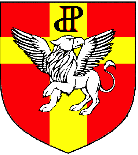 IntroductionThis option course is designed to develop your understanding of the elements and principles of design.  By the end of this course you should be able to:Name and explain the elements of designIdentify elements in various designIncorporate the various elements into your own designsUse Inkscape techniques to create various designsExpectationsThe following are requirements of this course:You must come to class prepared with all of your materialsYou must know your school login in account.  If you do not have this memorized please record it in a place that is easily accessed.You should have a basic understanding of how to navigate through computer software.You must keep all of your assignments neatly organized in your portfolio and in folders on Google Drive.Be sure that all of your assignments are named properlyYou must be able to work independently and be responsible for your time and your actions.You should be willing to spend some time at lunch, after school and at home to complete assignments.Designs created must be appropriate and of the assigned content.When working in any Lab treat the people, the projects and the equipment with respect.Assessment and Evaluation Your mark for this course will be calculated by the following Quizzes/Assignments					30Projects							60AEP (Attitude, Effort, Participation)			10